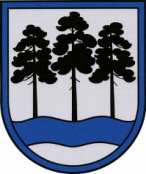 OGRES  NOVADA  PAŠVALDĪBAReģ.Nr.90000024455, Brīvības iela 33, Ogre, Ogres nov., LV-5001tālrunis 65071160, e-pasts: ogredome@ogresnovads.lv, www.ogresnovads.lv PAŠVALDĪBAS DOMES SĒDES PROTOKOLA IZRAKSTS36.Par Ogres novada pašvaldības daudzdzīvokļu dzīvojamo māju energoefektivitātes komisijas priekšsēdētāju un priekšsēdētāja vietniekuSaskaņā ar Ogres novada pašvaldības (turpmāk – Pašvaldība) domes 2022.gada 27.janvāra lēmumu “Par Ogres novada pašvaldības iekšējo noteikumu Nr.12/2022 “Ogres novada pašvaldības daudzdzīvokļu dzīvojamo māju energoefektivitātes komisijas nolikums” apstiprināti Pašvaldības iekšējie noteikumi Nr.12/2022 “Ogres novada pašvaldības daudzdzīvokļu dzīvojamo māju energoefektivitātes komisijas nolikums” (turpmāk – Komisijas nolikums).Komisijas nolikuma 8.punkts noteic, ka Pašvaldības daudzdzīvokļu dzīvojamo māju energoefektivitātes komisijas priekšsēdētāju un priekšsēdētāja vietnieku ievēlē Pašvaldības dome.Pašvaldībā  saņemts Ph.D., profesora, Rīgas Tehniskās universitātes Siltuma, gāzes un ūdens tehnoloģijas institūta direktora Egīla Dzelzīša 2022.gada 10.jūnija iesniegums (reģistrēts Pašvaldībā 2022.gada 13.jūnijā ar reģistrācijas Nr.2-4.2/1793) par piekrišanu turpināt veikt Pašvaldības daudzdzīvokļu dzīvojamo māju energoefektivitātes komisijas priekšsēdētāja pienākumus.Pašvaldībā  saņemts Ogres novada pašvaldības Centrālās administrācijas Nekustamo īpašumu pārvaldes nodaļas energopārvaldnieka Arvīda Akmaņa 2022.gada 2.jūnija iesniegums (reģistrēts Pašvaldībā 2022.gada 2.jūnijā ar reģistrācijas Nr.2-4.5/590) par piekrišanu veikt Pašvaldības daudzdzīvokļu dzīvojamo māju energoefektivitātes komisijas komisijas priekšsēdētāja vietnieka pienākumus.Pamatojoties uz likuma “Par pašvaldībām” 21.panta pirmās daļas 24.punktu, Ogres novada pašvaldības iekšējo noteikumu Nr.12/2022 “Ogres novada pašvaldības daudzdzīvokļu dzīvojamo māju energoefektivitātes komisijas nolikums” 8.punktu,balsojot: ar 22 balsīm "Par" (Andris Krauja, Artūrs Mangulis, Atvars Lakstīgala, Dace Kļaviņa, Dace Māliņa, Dace Nikolaisone, Dainis Širovs, Dzirkstīte Žindiga, Edgars Gribusts, Egils Helmanis, Gints Sīviņš, Ilmārs Zemnieks, Indulis Trapiņš, Jānis Kaijaks, Jānis Lūsis, Jānis Siliņš, Kaspars Bramanis, Pāvels Kotāns, Raivis Ūzuls, Rūdolfs Kudļa, Toms Āboltiņš, Valentīns Špēlis), "Pret" – nav, "Atturas" – nav,Ogres novada pašvaldības dome NOLEMJ:Izveidot Ogres novada pašvaldības daudzdzīvokļu dzīvojamo māju energoefektivitātes komisiju.Ievēlēt par Ogres novada pašvaldības daudzdzīvokļu dzīvojamo māju energoefektivitātes komisijas:priekšsēdētāju – Egīlu Dzelzīti, Ph.D., profesoru, Rīgas Tehniskās universitātes Siltuma, gāzes un ūdens tehnoloģijas institūta direktoru;priekšsēdētāja vietnieku – Arvīdu Akmani, Ogres novada pašvaldības Centrālās administrācijas Nekustamo īpašumu pārvaldes nodaļas energopārvaldnieku. Atzīt par spēku zaudējušiem:Ogres novada pašvaldības domes 2014.gada 20.februāra lēmumu “Par daudzdzīvokļu dzīvojamo māju energoefektivitātes komisiju”;Lielvārdes novada domes 2019.gada 1.marta lēmumu “Par komisijas apstiprināšanu Lielvārdes novada pašvaldības palīdzības saņemšanas energoefektivitātes pasākumu veikšanai daudzdzīvokļu mājām”;Ikšķiles novada domes 2016.gada 24.februāra lēmumu “Par Ikšķiles novada pašvaldības Daudzdzīvokļu dzīvojamo māju energoaudita un renovācijas iesniegumu atlases vērtēšanas komisijas sastāva  apstiprināšanu”.(Sēdes vadītāja,domes priekšsēdētāja E.Helmaņa paraksts)Ogrē, Brīvības ielā 33Nr.132022.gada  16.jūnijā